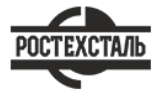 ГОСТ 3066-80Канат двойной свивки типа ЛК-О конструкции 6х7 (1+6)+1х7 (1+6). СортаментСтатус: действующийВведен в действие: 1982-01-01Подготовлен предприятием ООО «Ростехсталь» - федеральным поставщиком металлопрокатаСайт www.rostechstal.ru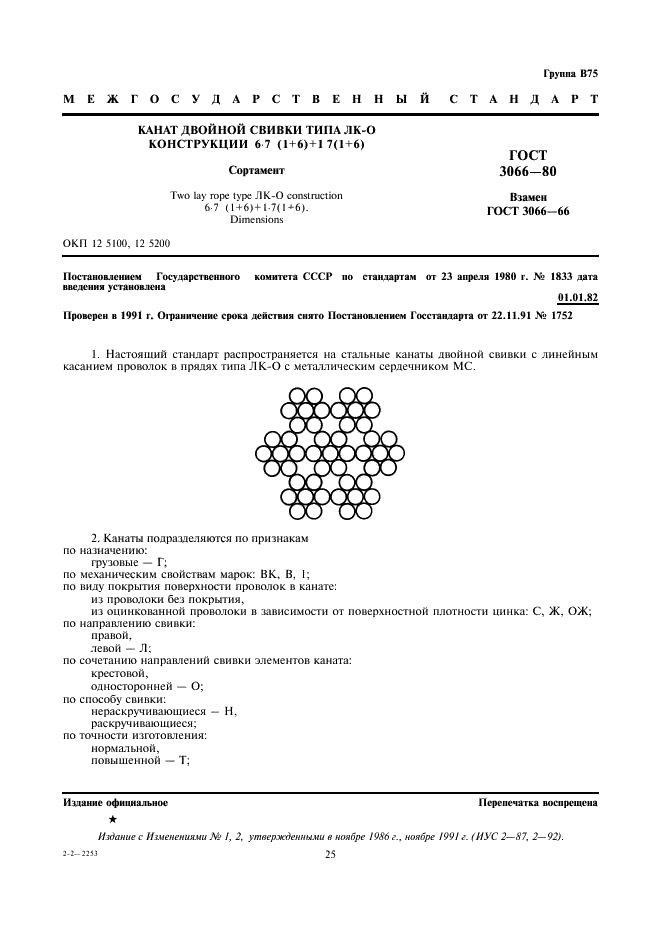 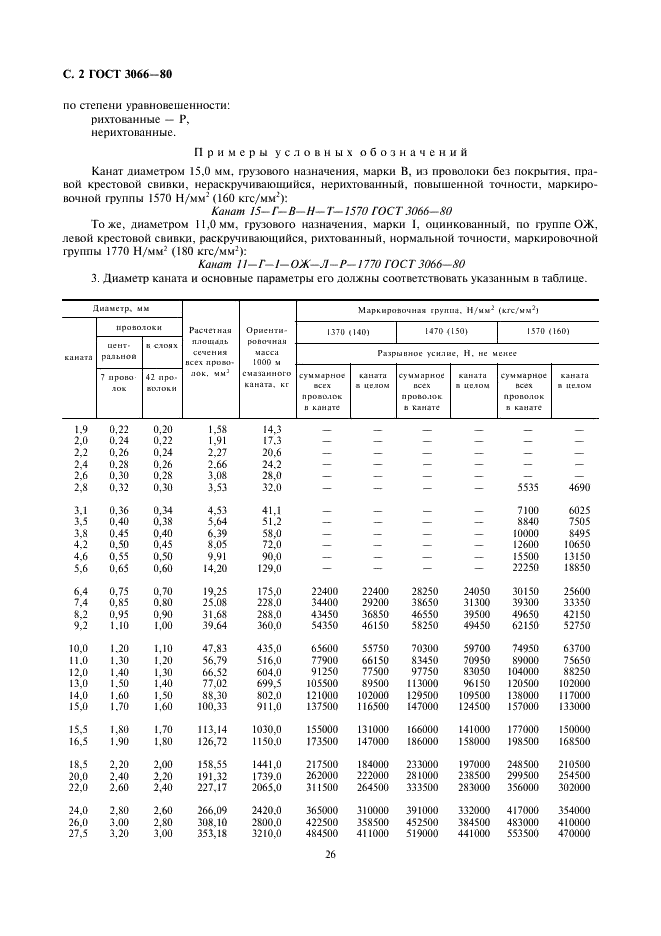 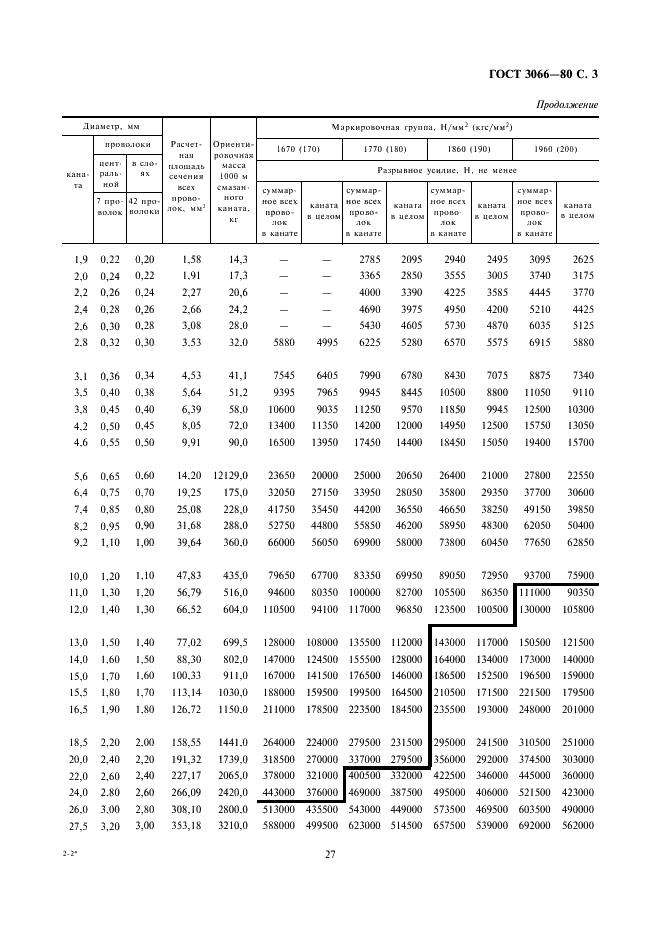 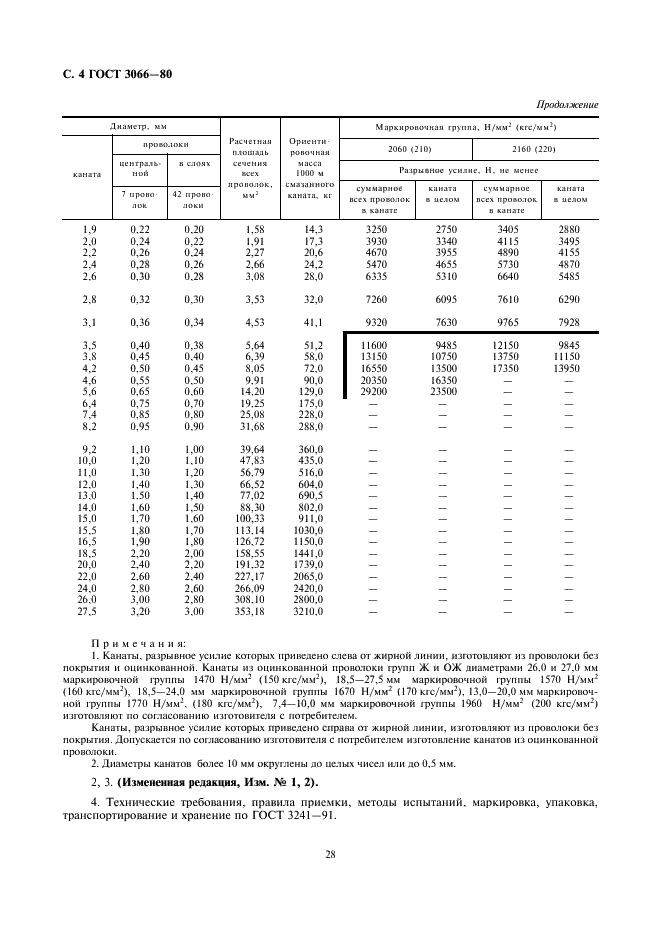 